Склад (производство):Московская обл., Ногинский район, пос. Воровского, ул. Рабочая Храпуновский инструментальный завод (ХИЗ) (. от МКАД по Носовихинскому или Горьковскому шоссе) Время работы : Понедельник – пятница 8.00 – 17.00(обед 12.00 – 13.00)Контактное лицо (на производстве): Ольга Петровна тел. 8-964-628-25-39, 8-966-332-89-65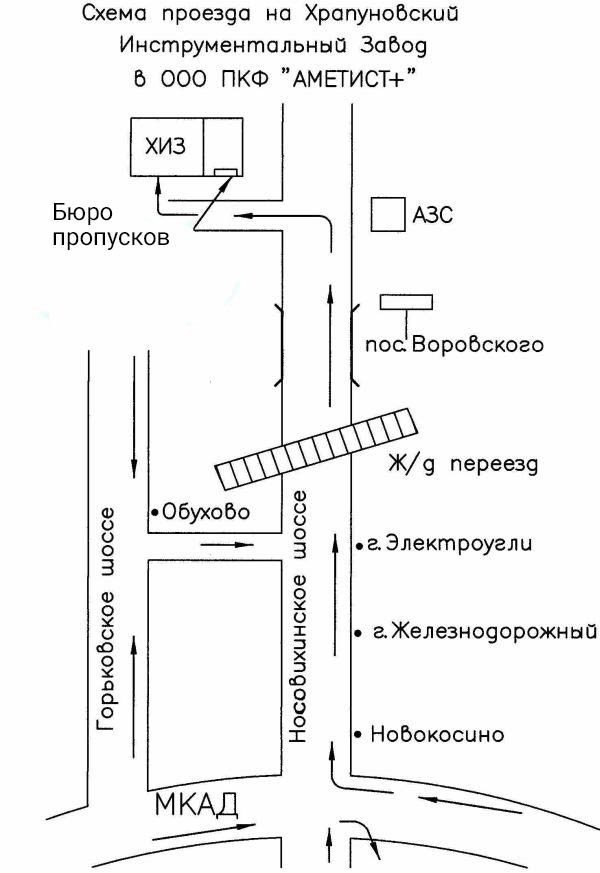 